
В клубе села Макарово прошли мероприятие, посвящённое Международному дню пожилого человека.
   В осеннем календаре есть необычная дата, когда сердце переполняется чувством глубокой признательности, когда хочется говорить слова благодарности, быть особенно чуткими и внимательными к людям - это День уважения людей старшего поколения.
   В этот день, по сложившейся традиции, пожилые люди села Макарово были приглашены на вечер отдыха «Мои года – мое богатство».
   Пока гости вечера собирались на мероприятие, здоровья и долголетия. Работники культуры провели обзор рукотворной выставки «Я на пенсии сижу, время зря не провожу!». Чего только здесь не было! Вязаные изделия, красивые платки и шали, ажурные салфетки.
   Но вот гости собрались за праздничным столом. С тёплыми поздравлениями и пожеланиями обратилась глава  Макаровского  сельского поселения Ольга Витальевна Ярыгина.
   В этот праздничный день гостей своим выступлением порадовали вокальные группы КДЦ ,  «Сударушки», «Жемчужина», В их исполнении прозвучали популярные песни разных лет.
   В течение всего вечера пожилые люди слышали в свой адрес искренние пожелания доброго здоровья, хорошего настроения и долголетия.
   За праздничным столом за чашкой чая гости вечера не только поздравляли друг друга и желали здоровья, но и от души пели и беседовали, вспоминая прошедшие годы. Собравшиеся приняли участие в различных викторинах и конкурсах на лучшее исполнение песни, частушки, анекдота.
   В конце мероприятия все присутствующие получили подарок от юных односельчан, видео выступление от ребят детского сада.
   Ни один человек на вечере не остался без внимания. Расходились все в приподнятом настроении, с улыбками и шутками. Ведь организаторы вечера подарили участникам главное: внимание и хорошее настроение, пожелали неугасающего интереса к жизни, крепкого здоровья на долгие годы, тепла и любви близких людей, счастья и благополучия.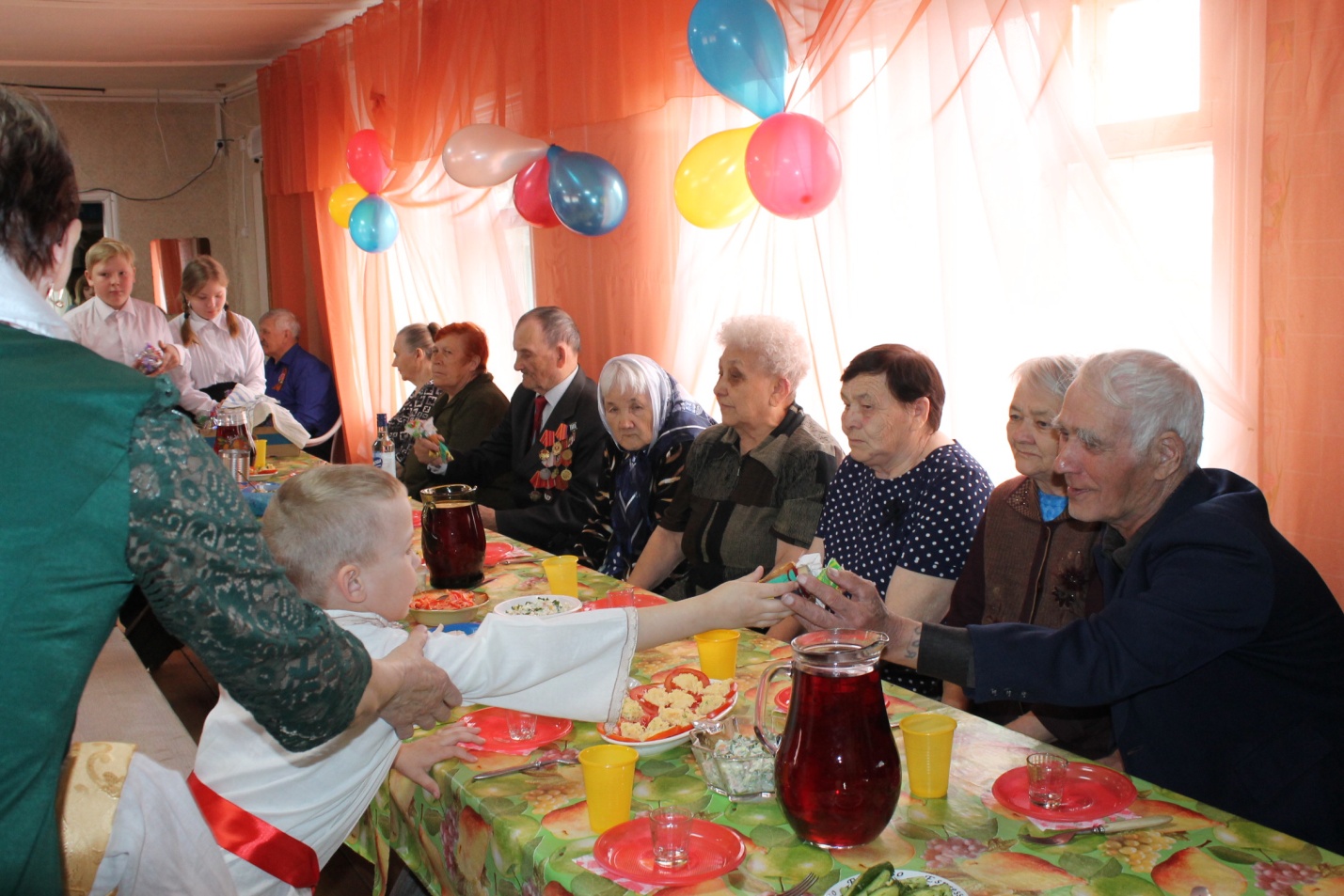 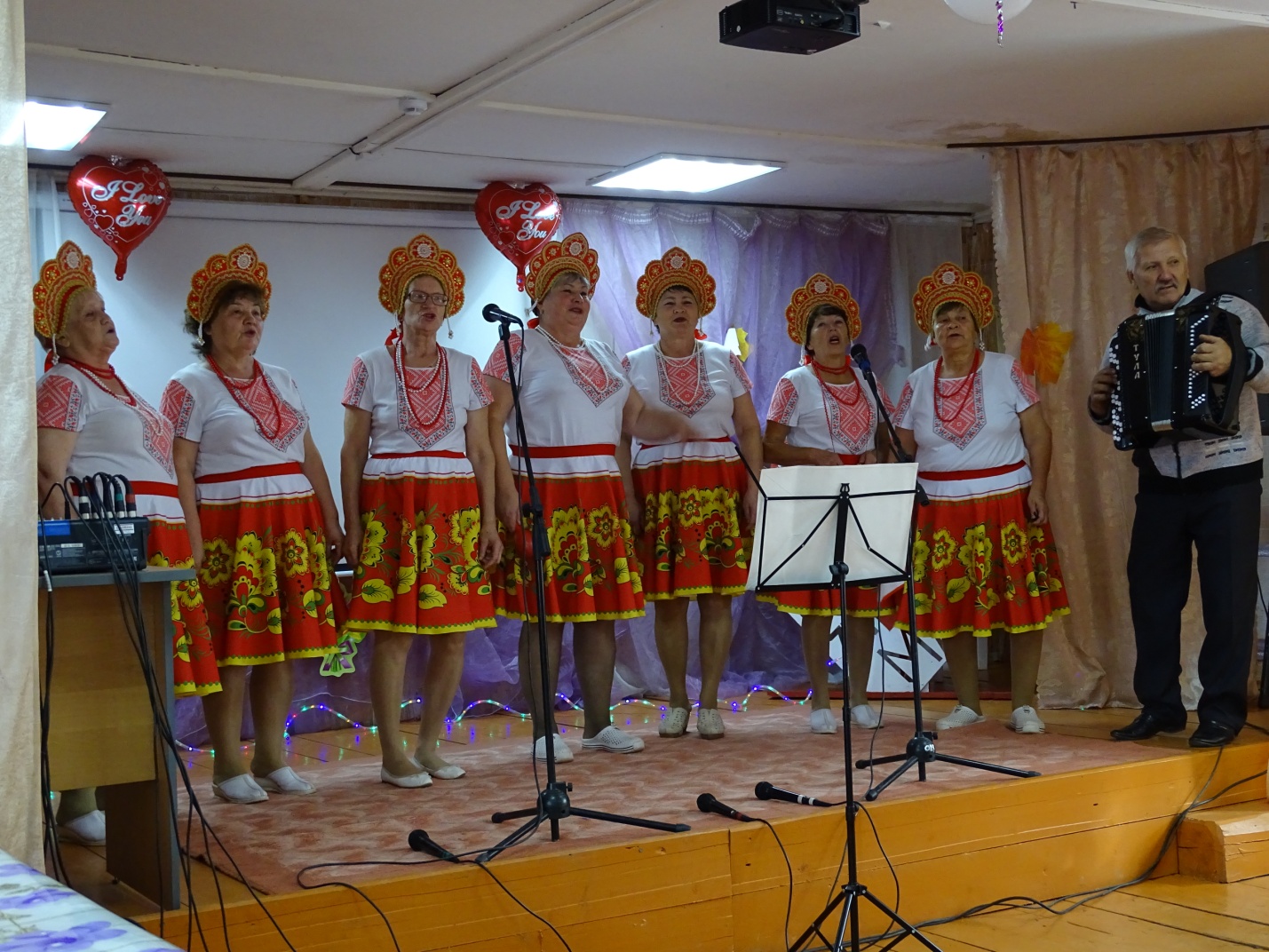 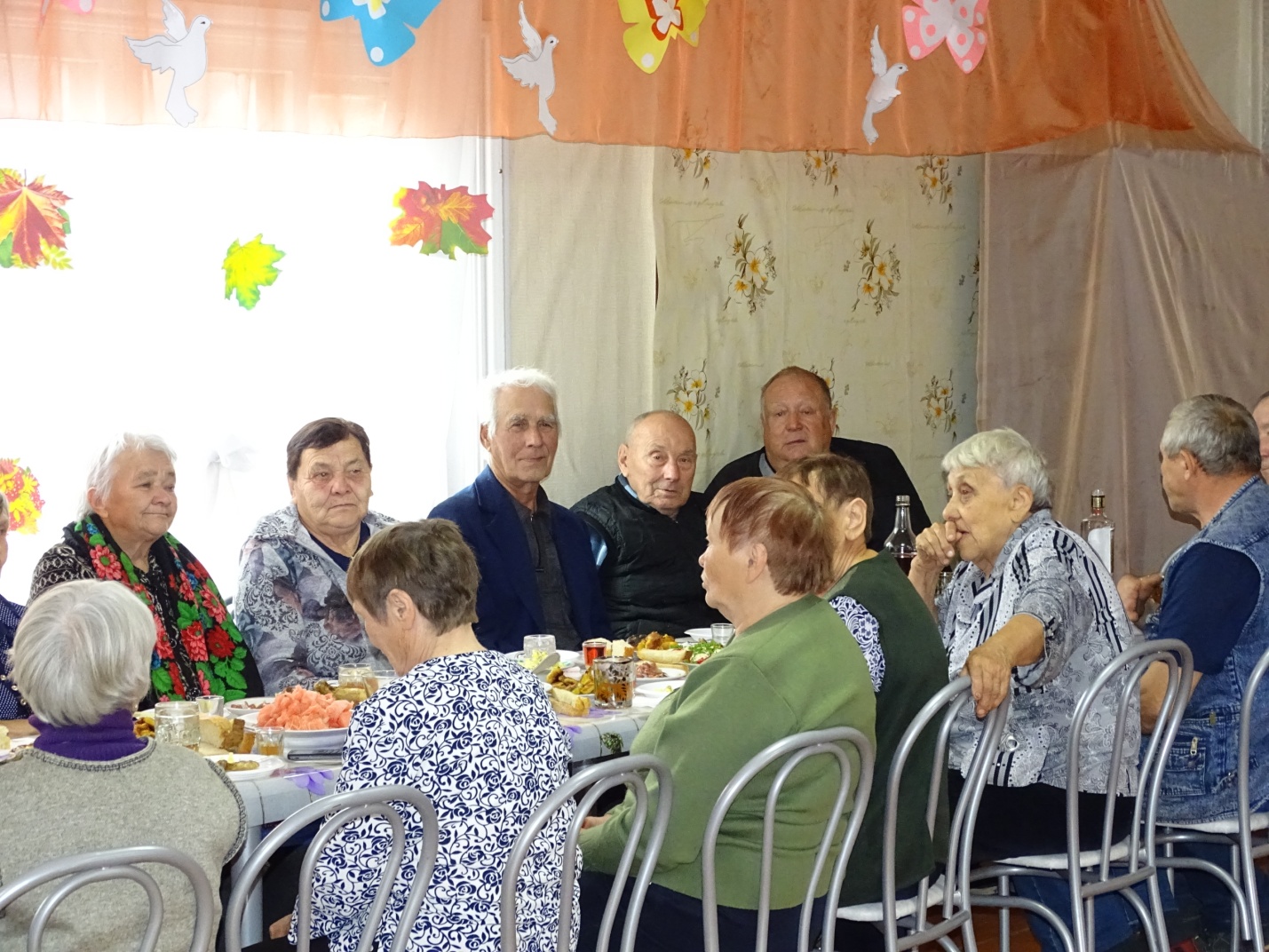 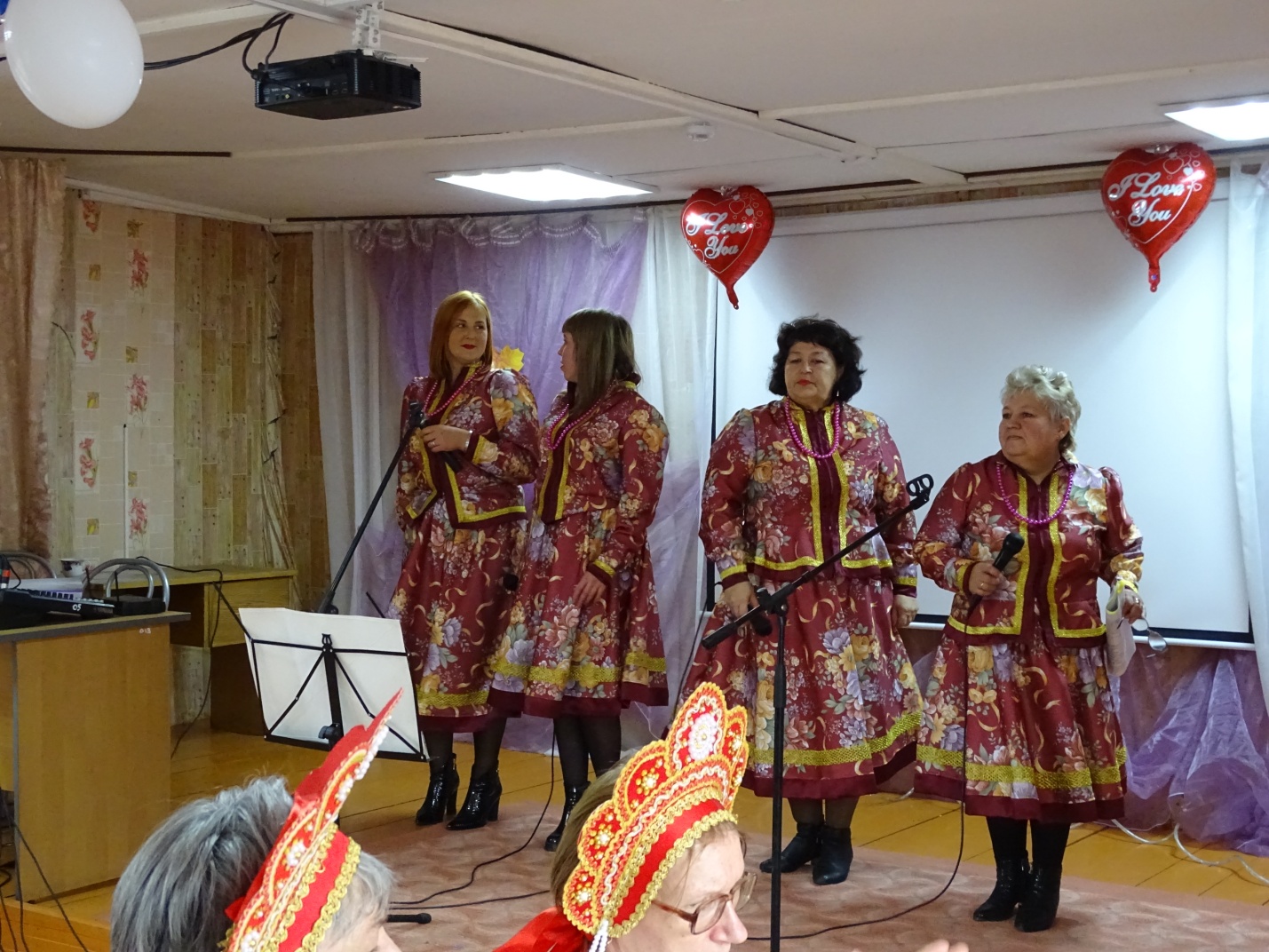 